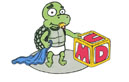 The Infant & Child Studies Consortium on the University of Maryland campus is a group of developmental researchers across multiple departments, who invite parents with children to sign up to hear about research opportunities for their children. We are looking for someone who can work with us scientists and bridge the gap between the work we’re doing, and digital content that reaches the families where they are!Infant & Child Studies Social Media & Web Content CoordinatorResponsibilities include:- Making website updates- Learn about current research from several different labs on campus- Plan & create social media posts to keep families updated- Run small advertising campaigns to get more families signed up to participate- Work well independently on flexible time- Communicate well with collaborators and researchersThe position can be done remotely, but there may be need to meet in-person at times. Hours available are expected to range from 4 to 15 a week, but planning is flexible around other commitments etc. Email Tara at taram@umd.edu with any questions, or to apply. 